IMPLEMENTASI PROGRAM PENDAFTARANTANAH SISTEMATIS LENGKAP (PTSL) DI BADANPERTANAHAN NASIONAL KABUPATEN BANDUNG(Studi Kasus : Desa Cisondari)Diajukan untuk Memenuhi Salah Satu Syarat guna Memperoleh Gelar Sarjana Administrasi Publik Dibawah Bimbingan Drs. Ediyanto, M.SiDisusun Oleh :Fahmi Miratul Hania162010150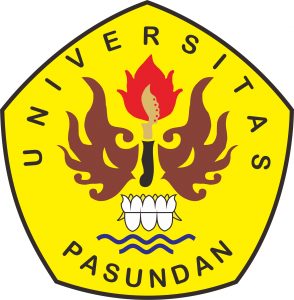 PROGRAM STUDI ILMU ADMINISTRASI PUBLIKFAKULTAS ILMU SOSIAL DAN ILMU POLITIKUNIVERSITAS PASUNDANBANDUNG2020